Held at Piedmont Gun Club, Rutherfordton, N.C.Fees:  National Tournament (100 & 200-yard events) plus a practice day on Friday is $120.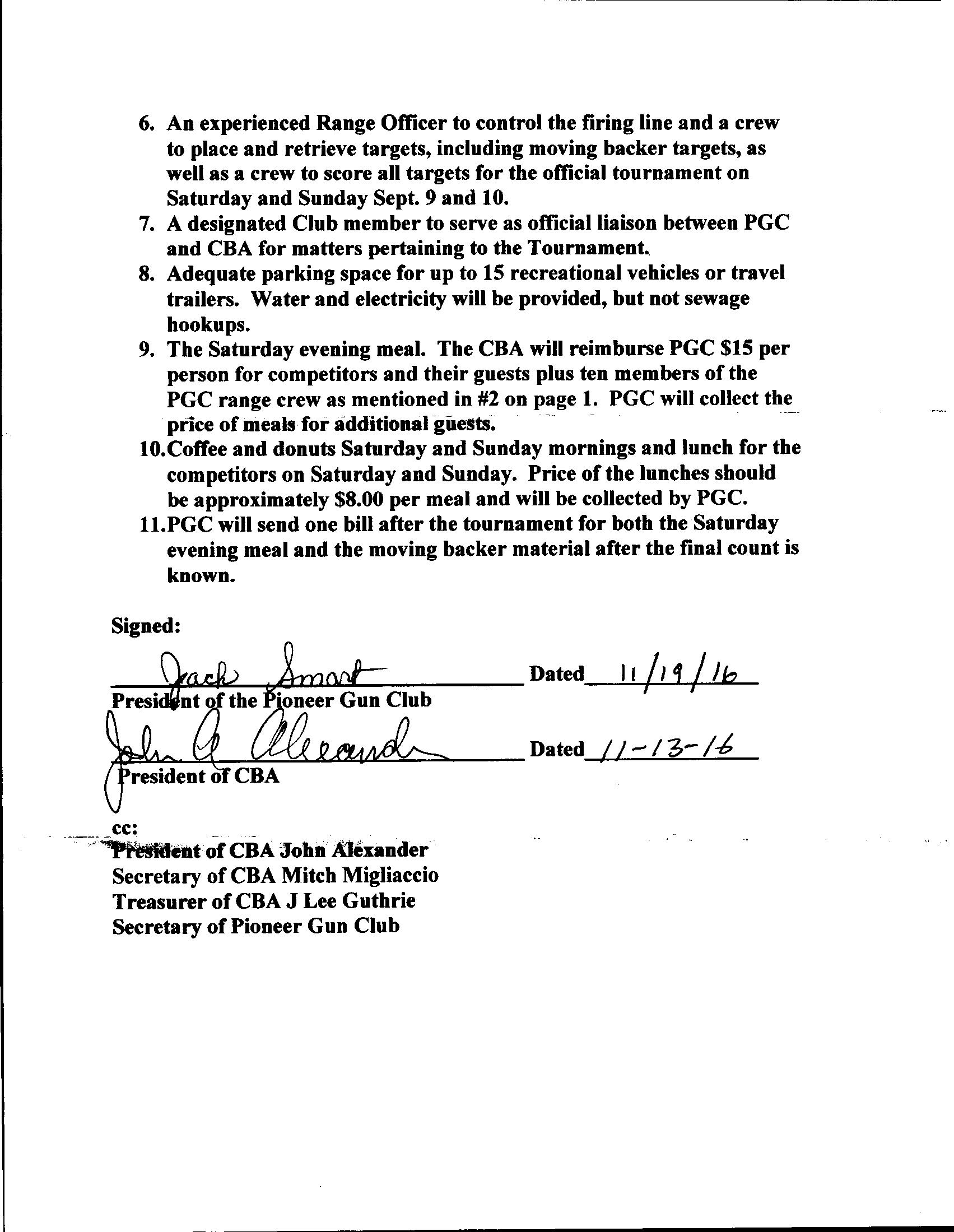 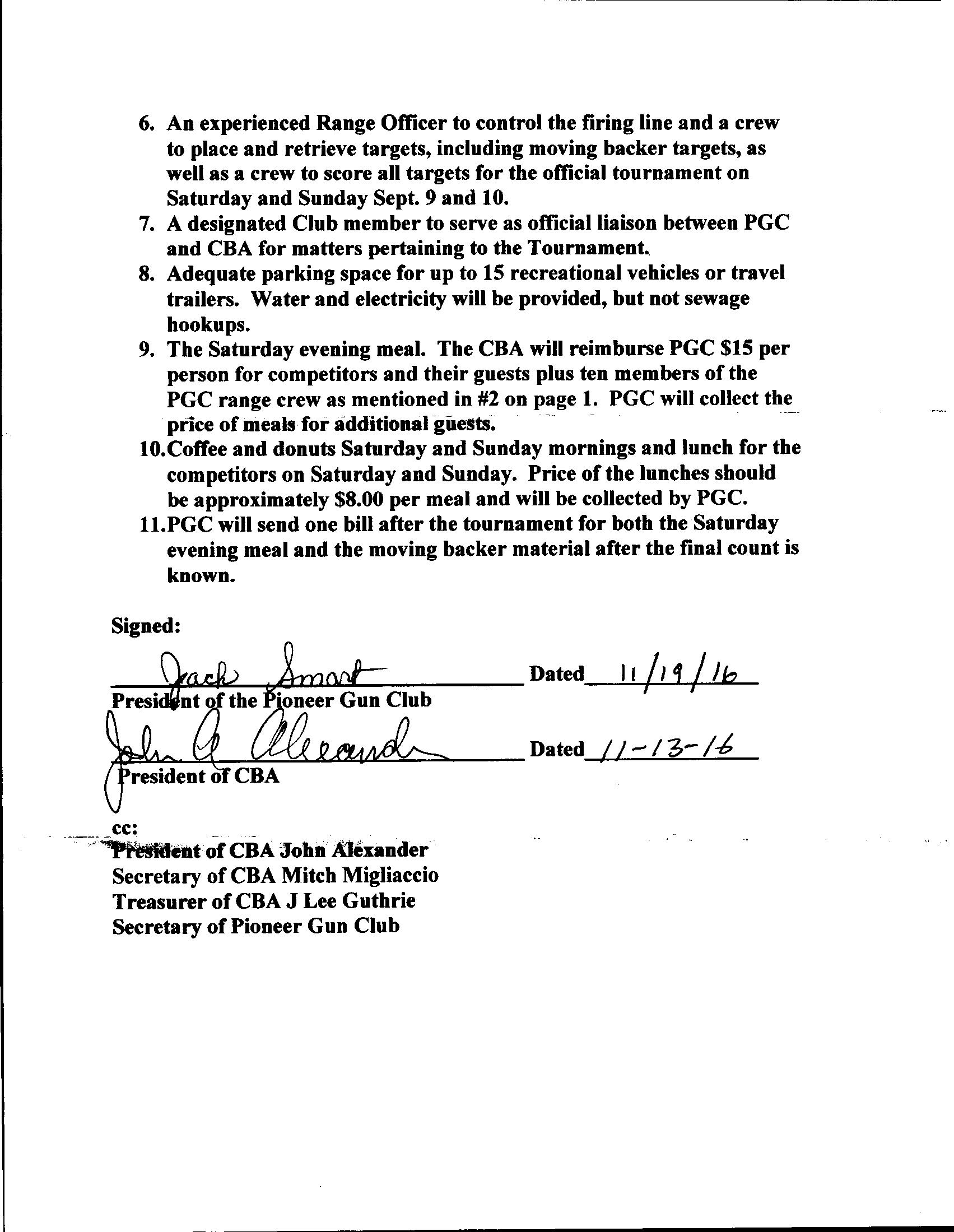         	Total Fee for entering two guns is $240                  Additional 100 yard matches on Friday:        Offhand Match is $10 fee        Quarter-Bore Match is $10 fee                      Little-Bore Match is $10 fee                                                                          						Catered Dinner:  Saturday Night Dinner is $16 per person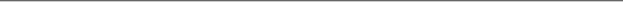 Mail Entry Form and Fees to:  Edward B. Camp, 8016 Wayne Ave., Kansas City, MO 64131Entry Information:I will be shooting the Two-Day Tournament:   Yes:         No:                                   Fee: $ __________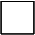 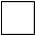 I will be registering Two firearms in the Tournament:   Yes:         No:                       Fee: $ __________I will be shooting the Quarter-Bore Match:      Yes:          No:                                   Fee: $ __________I will be shooting the Little-Bore Match:           Yes:         No:                                    Fee: $ __________I will be shooting the Offhand Match:               Yes:         No:                                   Fee: $ __________I will require Dinner Reservations for Saturday for ____ persons at $16 each:                Fee: $ __________Make check or money order payable to:              Total fees included $ __________The Cast Bullet Association, Inc.Match is limited to 40 shooters.Bench rotation on Sun. Note: No change of class after entry without approval of Match DirectorPersonal Information (required):    Please PRINT Clearly                    Left-Hand Shooter?  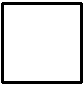 I will be shooting in the ___________________________Class.  Caliber: ______________I understand that the improper use of firearms entails risk of bodily injury or property damage, and that neither the Cast Bullet Association, Inc. nor the Piedmont Gun Club, Inc. will be able to exercise complete control at all times of all entrants or attendees at the event described above, nor will they be able to ensure the complete safety of equipment or ammunition. I therefore relieve the Cast Bullet Association, Inc. and the Piedmont Gun Club, Inc. of any and all responsibility for injuries or damages which I, or any member of my party, may sustain as a result of my participation and/or presence at the National Tournament. Name (print)_________________________________ Signature_________________________________Street Address_________________________________________________________________________ City________________________________________________________State:_______ Zip___________Telephone_________________________Email_______________________________________________ Grand National Championship Trophy: The Grand National Championship Trophy will be awarded for the highest standings based on 120 record shots fired for group and score, with 60 shots at 100 yards and 60 shots at 200 yards.   In order to be eligible, each rifle or pistol class must have a minimum of 10% of the total number of entrants.  Points will not be awarded in the Quarter-Bore, Little-Bore or Off-Hand Matches. 